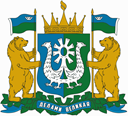 РОССИЙСКАЯ ФЕДЕРАЦИЯХанты-Мансийский автономный  округ – Югра (Тюменская область)БЮДЖЕТНОЕ УЧРЕЖДЕНИЕ ДОПОЛНИТЕЛЬНОГО ОБРАЗОВАНИЯХАНТЫ-МАНСИЙСКОГО АВТОНОМНОГО ОКРУГА – ЮГРЫ «СПОРТИВНАЯ ШКОЛА «ЦЕНТР АДАПТИВНОГО СПОРТА»ПРИКАЗ[Дата документа] 								     [Номер документа]«О мерах по противодействию коррупции и возложении персональной ответственности за состояние антикоррупционной работы 
в бюджетном учреждении дополнительного образованияХанты-Мансийского автономного округа – Югры«Спортивная школа паралимпийского и сурдлимпийскогорезерва «Центр адаптивного спорта»	В целях приведения в соответствие локальных нормативных актов бюджетного учреждения дополнительного образования 
Ханты-Мансийского автономного округа – Югры «Спортивная школа паралимпийского и сурдлимпийского резерва «Центр адаптивного спорта»ПРИКАЗЫВАЮ:
Признать утратившим силу приказы учреждения: от 14.08.2019 № 19/03-П-558 «О внесение изменений в приказ  
№ 19/03-П-316 от 29.05.2018 «О возложении персональной ответственности за состояние антикоррупционной работы»;от 31.07.2023 № 19/03-П-823 «О мерах по противодействию коррупции и возложении персональной ответственности за состояние антикоррупционной работы в бюджетном учреждении дополнительного образования Ханты-Мансийского автономного округа – Югры «Спортивная школа «Центр адаптивного спорта»;от 18.04.2024 № 19/03-П-451 «О внесении изменений в приказ 
от 31.07.2023 № 19/03-П-823 «О мерах по противодействию коррупции 
и возложении персональной ответственности за состояние антикоррупционной работы в бюджетном учреждении дополнительного образования Ханты-Мансийского автономного округа – Югры «Спортивная школа «Центр адаптивного спорта».Возложить персональную ответственность за состояние антикоррупционной работы:На заместителя директора по эксплуатации и безопасности спортивных сооружений (Петров В.В.), заместителя директора 
по подготовке спортивного резерва (Шумилина В.С.), главного бухгалтера (Евсюкова М.А.).На руководителей структурных подразделений 
(Богомазова Т.В., Лысенков А.В., Ярославцева Л.М., Чикирдин А.А., Родькина Э.А., Кожин В.О., Колегова О.В., Вилочев В.А., Коржук О.В., Воробьев А.А., Галунко Е.В., Касьянова О.В., Бертрам С.В., Левицкий В.В., Калимуллин Р.А., Кузьминых В.С., Семенова Н.Ю., Митин П.П., Шамсутдинова Т.С., Горковец А.Ш., Мерский В.В., Логинова Е.Н., Гошко Н.А., Загайнова О.В.,) в части:Выполнения ежегодного плана работы по профилактике коррупционных правонарушений;Обеспечения исполнения комплекса мер по предупреждению коррупционных правонарушений;Предотвращения и урегулирования конфликта интересов;Ознакомления подчиненных сотрудников с локальными правовыми актами Учреждения в сфере противодействия коррупции;Осуществления контроля по недопущению составления неофициальной отчетности и предоставлению недостоверных отчетных документов.На главного бухгалтера (Евсюкова М.А.) за осуществление бухгалтерского учета в части приема подарков, полученных работниками бюджетного учреждения дополнительного образования 
Ханты-Мансийского автономного округа – Югры «Спортивная школа паралимпийского и сурдлимпийского резерва «Центр адаптивного спорта», в связи с протокольными мероприятиями, служебными командировками и другими официальными мероприятиями, оценку указанных подарков, для принятия их к бухгалтерскому учету, реализации подарков.На юрисконсульта отдела правовой и кадровой работы (Казанцева Е.Ю.) в части обеспечения полного и своевременного принятия мер и проведения мероприятий по противодействию коррупции, составление и контроля выполнения ежегодного плана работы по профилактике коррупционных правонарушений.Установить для лиц, на которых возложена персональная ответственность за состояние антикоррупционной работы, необходимость прохождения курсов повышения квалификации по вопросам противодействия коррупции не реже 1 раза в пять лет.Ответственному за соблюдение антикоррупционного законодательства в Учреждении (Казанцева Е.Ю.):Обеспечить ознакомление сотрудников с локальными правовыми актами учреждения в сфере противодействия коррупции;В случае выявления коррупционных правонарушений, не позднее одного рабочего дня после установления факта правонарушения, информировать правоохранительные органы, органы прокуратуры, Департамент физической культуры и спорта Ханты-Мансийского автономного округа – Югры.Документоведу Майер Ю.М. зарегистрировать и направить приказ на ознакомление под подпись ответственным лицам учреждения согласно списку не позднее 2 рабочих дней с даты регистрации приказа. Ответственным лицам ознакомиться с Приказом под подпись, в срок не позднее 5 рабочих дней с даты регистрации приказа. Подписанный лист ознакомления приложить к окончательному отчету в СЭД «Дело». Контроль за исполнением настоящего приказа оставляю за собой.Приказ подготовила:юрисконсульт отдела правовой и кадровой работы						Е.Ю. КазанцеваПриказ согласован:Заместитель директора по подготовке спортивного резерва                                        В.С. ШумилинаЗаместитель директора по эксплуатации и безопасностиспортивных сооружений 						В.В. ПетровГлавный бухгалтер							М.А. ЕвсюковаНачальник отдела правовой и кадровой работы         			              	           А.А. ЧикирдинС приказом от  [Дата документа]    [Номер документа]ознакомленыДиректорДОКУМЕНТ ПОДПИСАН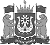 ЭЛЕКТРОННОЙ ПОДПИСЬЮСертификат  [Номер сертификата 1]Владелец [Владелец сертификата 1]Действителен с [ДатаС 1] по [ДатаПо 1]Н.И. КравченкоШумилина В.С. _________________Петров В.В. ___________________Евсюкова М.А. ______________Родькина Э.А._________________Чикирдин А.А. ________________Богомазова Т.В. _______________Казанцева Е.Ю. ________________Коржук О.В. ___________________Семенова Н.Ю. _________________Кузьминых В.С. _________________Митин П.П. ___________________Шамсутдинова Т.С. _____________Горковец А.Ш. _________________Мерский В.В. __________________Логинова Е.Н. _________________Колегова О.В. _______________Касьянова О.В.__________________Вилочев В.А. _________________Воробьев А.А. _________________Галунко Е.В. __________________Бертрам С.В. _________________Кожин В.О. __________________Лысенков А.В. ________________Ярославцева Л.М. ______________Левицкий В.В. _________________Калимуллин Р.А. ________________Гошко Н.А.____________________Загайнова О.В. __________________